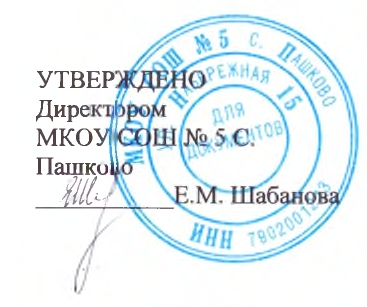 МЕНЮЗа счет федерального бюджета ЗАВТРАКДля 6-11 летНа 01.04.2021Наименование блюдаВыход, гБелки, гЖиры, гУглеводы, гЭнергит. ценность, ккалЦена, руб.Каша молочная «Дружба»2006,28,632,423221,58Бутерброд с маслом и джемом 30/20/513,7812,6460,11394,5517,17Кофейный напиток Цикорий с молоком 2001,951,928,8360,2711,33ИТОГО21,9323,16101,34686,8250,08